          《在线课堂》学习单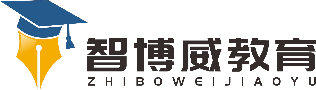 班级：                姓名：                 单元数学5年级下册第5单元《图形的运动》课题方格纸上图形的旋转变换温故知新1.旋转的三要素是：（   ）、（     ）和（       ）。自主攀登2、选一选。（将正确答案的序号填在括号里）（1）如图，第4格内的图形应是（   ）。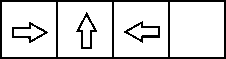 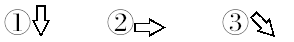 （2）绕O点顺时针旋转90°后，能与原图重合的是（   ）。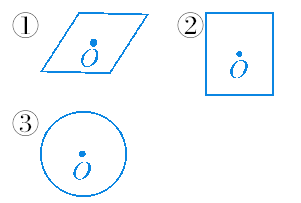 稳中有升3、观察方格纸上所画图形的位置关系并填空。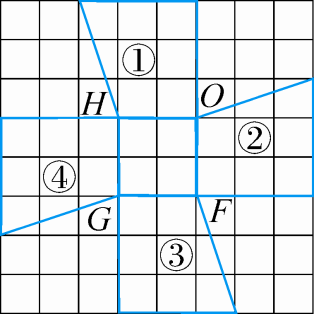 （1）图形②可以看作是由图形①绕点O顺时针旋转（   ）°，再向（   ）平移（   ）格得到的。（2）图形②绕点（   ）顺时针旋转（   ）°，再向（   ）平移（   ）格得到图形③。（3）你有几种方法得到图形④？说一说。说句心里话